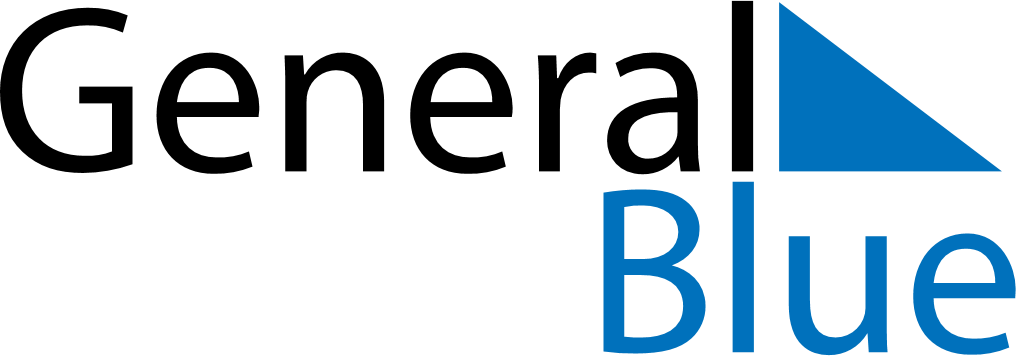 Weekly CalendarFebruary 5, 2024 - February 11, 2024Weekly CalendarFebruary 5, 2024 - February 11, 2024Weekly CalendarFebruary 5, 2024 - February 11, 2024Weekly CalendarFebruary 5, 2024 - February 11, 2024Weekly CalendarFebruary 5, 2024 - February 11, 2024Weekly CalendarFebruary 5, 2024 - February 11, 2024MondayFeb 05TuesdayFeb 06TuesdayFeb 06WednesdayFeb 07ThursdayFeb 08FridayFeb 09SaturdayFeb 10SundayFeb 116 AM7 AM8 AM9 AM10 AM11 AM12 PM1 PM2 PM3 PM4 PM5 PM6 PM